INFORMASJONOGDRIFTSMANUALSØRUMSAND MISJONSHUS2023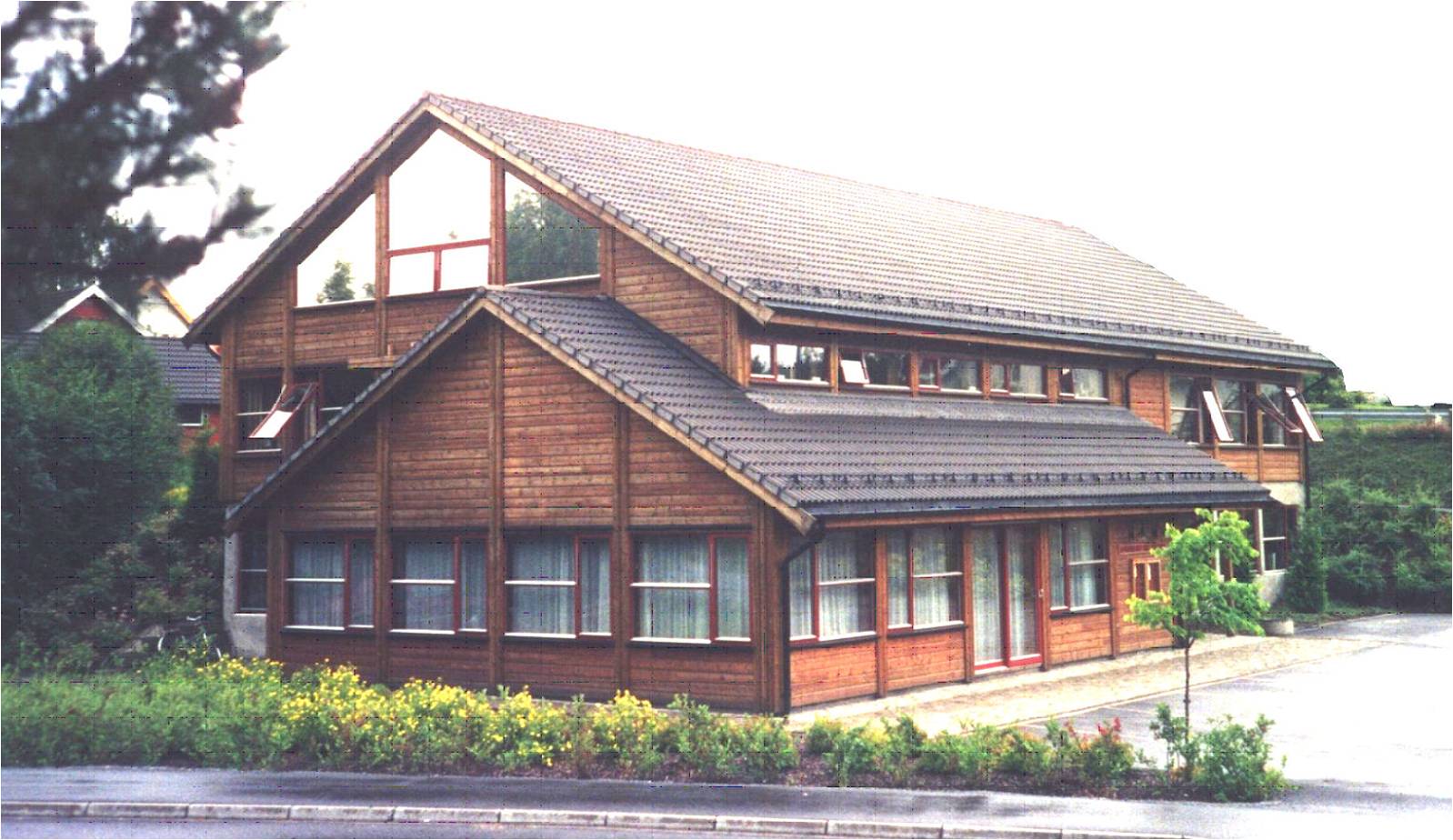 				Innhold
	Under-etasjeHovedkjøkken	3Spisesal	4Grupperom	5Musikkrom	6Kjølerom	7Vaskerom		8	Hoved-etasjeStorsal	9Kontor	11Vaktmester rom	12Vaskerom	13Kaldtlager	14	Loft-etasjeLoftstue	15Galleri	16Ventilasjons rom	17	Øvrige opplysningerGang, garderober, underetasje og 1.etasje	18Toaletter	19Styre lyd i storsalen	20Varmestyringssystemet FutureHome	21Bredbånd tilknyttning	23Oversikt over downlight's i tak	24Kart over avløp utvendig	27Service - Leverandører	28Viktige kontrollpunkter	30HovedkjøkkenOppvaskmaskinStart av maskinen - Steng ned lokket, åpne opp vannkranen, skru på strømbryteren på veggen og vent til displayet på maskinen viser en rad med streker. - Start maskinen med å trykke på startknappen og vent til maskinen er klar. Dette vises i displayet med en rad med firkanter.- Velg vaskeprogram med knappen til høyre fra displayet, alternativene her er Prog 1(kort), Prog2 (middels) og Prog3 (lengst) + Drain. - Stable tallerker og skåler i grønne bakker, kopper og glass i blå. Kniver og gafler osv. legges i gul bakke, vaskes en gang liggende i bakken og deretter settes bestikket på høykant i gule holdere med skaftet ned og kjøres en gang til.- Åpne lokket på maskinen og skyv inn bakken med oppvask og steng lokket, maskinen skal starte og kjøre det valgte programmet. Hvis maskinen ikke starter så trykk på den blå knappen helt til høyre. - Når vaskeprogrammet er gjennomført gir maskinen en pipelyd, åpne lokket og dra ut den rengjorte bakken til høyre, så skyves neste bakke inn fra venstre og steng lokket. - Når oppvasken er ferdig skal maskinen tømmes og skrus av. Dette gjør du ved å velge Drain med programvelgeren og stenge lokket.- Maskinen kjører et eget program for rengjøring og tømming og avslutter med pipelyden.- Skru av strømbryterne på veggen og steng vannkranen.Bruksanvisning  henger på veggen ved utgangsdøra.
OppvaskemidlerOppvask; Lilleborg Suma L46.Tørremiddel; Lilleborg Suma A7 eller A8.Kjøpes på Norengro AS, JessheimService på maskin; se Service - LeverandørerUtslagsvaskerDisse utslagsvaskene har vannlåser og må kontrolleres en gang i blant. Dette gjelder særlig vannlåsen til vaskekummene i oppvasklinja.VarmeovnVarmeovnen har termostat for regulering av minimum og maks temperatur.(Lyd fra StorsalenDet er mulig å få overført lyd fra Storsalen. Dette gjøres ved å skru på høytaleren som henger på veggen over utslagsvasken, her er det også en volumkontroll.)Overstyring av ventilasjonUnder tilberedning av mat på komfyren kan det bli behov for bedre ventilasjon i hetten over denne. Bryter med tidsur er installert på skilleveggen.ServeringsdukerLagerplass for serveringsduker (plastduker) er ordnet med en liten hylle bak døren til gangen.NB! Husk å skru av alt elektrisk utstyr etter bruk.
SpisesalVarmeovner Alle ovnene har strømbryter på siden, disse skal normalt stå på. Temperaturen styres sentralt.TaklysLyset i taket skrus på med bryteren ved døra og det kan dimmes med hjulet over. Dette hjulet har også en bryterfunksjon  for av og på av taklyset.PianoStemmes ca. en gang i året samtidig med flygel i Storsal.Pianostemmer, se Service-Leverandører.Overtrekk til pianoOvertrekket er defekt, ikke er i bruk.Epson projektorMontert i taket. Kobles til via HDMI-kabel som er kveilet opp under skapet til lydforsterkeren. Det er ikke montert visningslerret for projektoren, men man bruker den hvite veggen.Tilkobling til lydTilkobling til lydforsterker gjør det mulig å koble til mikrofon Mic.1 eller en media-spiller ved bruk av ledning eller via Bluetooth.(Det er også mulig og overføre lyden fra Storsalen).Se egen bruksanvisning!Tilkobling av trådløs bøylemikrofonMottakeren til denne kobles til Mic.2-inngangen på forsterkerenSkuff under lydforsterkerenInneholder diverse lydutstyr, som mikrofon, ledninger til mikrofon, ledning for tilkobling av ekstern lydkilde og bøylemikrofon med mottaker. Dette kan også gjøres ved bruk av Bluetooth.Fjernkontroll til projektor.Stol-lagerInneholder bord, (20) og ekstra stoler.Kart over downlight-trafoer i takVed problemer med lyset i taket ved f.eks. at flere lamper er slukket samtidig er det mest sannsynlig at det er feil på en av trafoene i taket. Disse er montert mellom takpanelet og etasjeskilleren og man kommer til disse via spesielt korte paneler med en skrue i hver ende. For å lette dette er det utarbeidet et lite kart over ca. plasseringen, se Info Downlight.
Lyspærene skal ikke overskride 35 watt.GrupperomVarmeovnerAlle ovnene har strømbryter på siden, disse skal stå på!. Temperaturen styres sentralt.SAMSUNG storskjermHDMI-kabel for tilkobling av PCFjernkontroll.LagerromSkap for lagring av diverse forbruksartikler.Mellomgang 1Lager som disponeres av speidergruppen.Mellomgang 2Lager, disponeres av Sørum menighetKart over downlight-trafoer i takVed problemer med lyset i taket ved f.eks. at flere lamper er slukket samtidig er det mest sannsynlig at det er feil på en av trafoene i taket. Disse er montert mellom takpanelet og etasjeskilleren og man kommer til disse via spesielt korte paneler med en skrue i hver ende. For å lette dette er det utarbeidet et lite kart over ca. plasseringen, se Info Downlight.NB! Lyspærene skal ikke overskride 35 watt.MusikkromSkap for lagring
Ett av skapene er låst og brukes av Sørumsand Rotaryklubb.Piano
Varmeovner er ikke koblet til varmestyringen, den ene har egen manuell termostat.Kart over downlight-trafoer i takVed problemer med lyset i taket ved f.eks. at flere lamper er slukket samtidig er det mest sannsynlig at det er feil på en av trafoene i taket. Disse er montert mellom takpanelet og etasjeskilleren og man kommer til disse via spesielt korte paneler med en skrue i hver ende. For å lette dette er det utarbeidet et lite kart over ca. plasseringen, se Info Downlight.KjøleromTemperaturreguleringTermostaten for temperaturen i kjølerommet er montert på veggen inne i kjølerommet til høyre.En måler for faktisk temperatur (batteridrevet) er montert på utsiden.KondensvannKondensvann fra kjøleprosessen ledes i fra konvektoren i taket med en slange ned i en rød plastbøtte. Vannmengden her må overvåkes og tømmes da det ved mye hyppig bruk av kjølerommet kan dannes mye vann. Det er ikke avløp her.Service og  vedlikehold utføres av; se Service- LeverandørerVaskerom, underetasjeVannkranerHer er hovedkrana samt stoppekran for vann til 1.etasje.UtslagsvaskDenne utslagsvasken er hyppig i bruk under rengjøring så derfor må vannlåsen kontrolleres ofte.Sett en bøtte under og skru bunnen på vannlåsen av og fjern smuss og grus.VannmålerSørum kommune har innført vannmålere og denne skal leses av en gang pr. år. Rutinen er fortiden slik at det blir tilsendt et skjema som skal fylles ut og sendes inn.Varmtvannsbereder til underetasjeBerederen er tilkoplet uten strømbryter.Kjøleaggregat for kjøleromVed feil på dette kontaktes; se Service - LeverandørerAvtrekkesvifte for å fjerne varme fra kjøleaggregat. DiverseReolene og tilgjengelig plass brukes til å lagre toalett- og tørkepapir og vaskemidler, kluter, plastposer ol.
Etasjens støvsuger er også lagret her.StorsalVarmeovnerAlle ovnene har strømbryter på siden, disse skal våre påskrudd. Temperaturen styres sentralt.LysbrytereBryterpanelet er lokalisert bakerst i salen ved siden av inngangsdøren. Ved bruk se plansje ved paneletFlygelBør vurderes stemmes ca. en gang i året.Pianostemmer, se Service-Leverandører.OrgelRoland Rogers 535Service/reservedeler, se Service-LeverandørerEl-pianoRoland CP8Lydsystemer
IPAD, utstyrt med en APP som viser et skjermbilde for styring av lyd.Egen bruksanvisning er tilgjengelig på lydbordet.Allen & Heat SQ5 Digital mikserTil bruk ved større arragementerMikrofonerDet er tilgjengelig 4 trådløse vokalmikrofoner merket med nummerering som korresponderer med mikseren på IPAD.Det er tilgjengelig 1 trådløs bøylemikrofon som er merket med nummerering som korresponderer med mikseren.Disse ligger i metallskuff på lydbordet.
 DatamaskinSamsung PC og ekstern DVD-spiller med USB-tilkopling.Mus til PC ligger i metallskuff på lydbordet.Bilde og lyd fra PC'n hentes ut av HDMI kabel til kontakt på miksepulten.ProjektorEPSON EB-PU1006W. Lokalisert i et rom ved siden av galleriet. Starter automatisk ved mottatt signal. Kan også styres med fjernkontroll som ligger i metallskuffen på lydbordet.ProjektorskjermSenkes ned/opp ved start/stopp av projektor. Kan også kjøres ned/opp med strømbryter ved siden av skjermen ved døren. TV-skjermViser samme bilde som på projektorskjermen. Skrus av/på med fjernkontroll. Ligger i metallskuff på lydbordet.Teleslynge
Forsterker er lokalisert i stollager sammen med en lydmatrise (mikser).Fjernkontroller
Til PC for fjernstyring av Powerpoint.
For projektor.
For av/på av TV skjerm
Ligger i metallskuff på lydbordet.Skal legges tilbake etter bruk!Lys i takSlås av og på med bryteren på bryterpanel.Oversikt over bryterfunksjonene finnes på oppslag på veggen ved bryterpanelet.Spotlights til fondveggSlås av og på med brytere på paneletStollagerInneholder 20 bord og et antall ekstra stoler.Her er det også lagret 2.stk. basshøytalere (Subwoofer). Stagebox til Allen&HeatmikserenOvertrekk til Flygel/OrgelOvertrekkene skal være trukket på hvis instrumentet ikke er i bruk.KontorVarmestyringStyring av varme på fire møterom;Storsal, Grupperom, Loftstue og Spisesal.Trådløs overføring fra sentralenhet til temostatene.Se egen side om teknisk løsning; Varmestyringsystemet FutureHome.DatautstyrBestår av PC og skriverKoplet til Internett via kabel til nettverksruterKopimaskinKonica Minolta, Bishub 4050, (koplet til Internett via kabel til nettverksruter?)Kopiforbruk faktureres av Konica Minolta (som leser dette av over internett).NettverksruterARUBATilkoplet ved fiberkabel til internett.Internett leverandør Lillestrøm kommune.ArkivskapMisjonshusets arkiv.Øverste skuff til høyre inneholder pengekasse og nøkler.Teknisk skapMikrofoner og ledningerEkstra ProjektorDiverse annetMikrofonstativerDiverse mikrofonstativer er lokalisert til høyre for teknisk skap.Regnskap, Permer med regnskapsinformasjon.VaktmesterromSikringskapStrømforbruksmåler er tråløst tilknytte strømleverandør.BrannsentralVarsling er tilknyttet brannvesenet via trådløs overføring (GPRS).Airborne DC8 Medium, kommunikasjonsenheten fra Safetel er montert av T&B Hansen Installasjon.
Add Secure har overvåkning av kommunikasjonen og ved feil på denne blir det 
sendt melding til Kjell Fagermoen's mobiltelefon. Nøkkelskap som inneholder nøkkel til huset er montert utenfor inngangsdøren, 
nøkkelen til skapet er oppbevart hos brannvesenet.Eksterne aktører:Honywell Live, Service vedlikehold av brannsentral og brannmeldere.Add Secure, Overvåking av kommunikasjon med brannvesenet.KeyLink, nøkkelsafe.Nedre Romerike Brannvesen.UtslagssvaskVasken er lite i bruk så det bør tappes litt vann i vannlåsen en gang i blant, (særlig på sommeren) da vannlåsen kan tørke ut.Diverse lydutstyrLagret lydutstyr tilhørende Sørum Soul Children.VerktøyDiverse håndverktøyLager for reserve lyspærerSnøryddingsutstyrSørlandskuffe og snømåkeLager, diverseVaskeromVaskemaskin for mopperStøpslet for strømtilkoblingen skal tas ut når maskinen ikke er i bruk.Vannkraner for varmt og kaldt vann til maskinen åpnes ved bruk og skal stenges av etter vask.VarmtvannsberederVarmtvann til 1.etasje.Berederen er tilkoplet uten strømbryter.VannkranerHer er stoppekran for vann.UtslagsvaskVed bruk av moppevaskeren tømmes denne i utslagsvasken. Vannlåsen til vasken er derfor veldig utsatt for skitt, grus og lort og må derfor kontrolleres og rengjøres ofte.SkapReol til utstyr for rengjøringDør til kaldtlagerKaldtlagerLagerplass, ikke temperert!Diverse stigerDiverse mapper med regnskapsdokumenterDiverse rotLoftstueVarmeovnerAlle ovnene har strømbryter på siden, disse skal stå på. Temperaturen styres sentralt.OppvaskmaskinLydmikser for tilkoblig av mikrofoner og lydkilderHøytalere2 høytalere er montert i takbjelkene. Disse kobles til strøm og lydmikser med ledninger som er lokalisert til høyre for piano.TV-skjerm med tilkobling med HDMI-kabelFjernkontroll til TV-skjerm
PianoSkap i sideveggerInnerste skap på høyre side inneholder esker med husets juletre.
Første skap på venstre side disponeres av Sørum Rotary Klubb.Galleri
To skap i sideveggene. Skap til venstre rommer projektoren til storsalen og diverse utstyr for lyd og bildedistrubisjon.

Trafoer til taklys i storsalen.OBS! På grunn av utlufting av varme fra projektoren må denne døren ikke lukkes! 
Skap til høyre inneholder saker til julemesse, pynt til juletre og trafoer til taklyset i storsalen.Ventilasjonsrom

VentilasjonsaggregatTilgjengelige valg på bryter er Auto, Manuell og Stopp.Kjøres normalt på Auto.Årlig vedlikehold utføres på kontrakt  av; se Service- LeverandørerGang, garderober, underetasje og 1.etasjeVarmeovnerVarmeovnene har termostat for regulering av minimum- og maks temperatur.Kart over downlight-trafoer i takVed problemer med lyset i taket ved f.eks. at flere lamper er slukket samtidig er det mest sannsynlig at det er feil på en av trafoene i taket. Disse er montert mellom takpanelet og etasjeskilleren og man kommer til disse via spesielt korte takpaneler med en skrue i hver ende. For å lette dette er det utarbeidet et lite kart over ca. plasseringen, se Info Downlight.
NB! Lyspærene skal ikke overskride 35 watt.ToaletterVarmeovnerVarmeovnene har termostat for regulering av minimum- og maks temperatur.Dusjkabinetter i 1. etg.Slukene i gulvet på disse tørker ut etter en tid da disse er lite brukt. Må påfylles vann med jevne mellomrom for å hindre kloakklukt. Særlig på sommeren.Lyd i storsalenAll lydproduksjon styres med enheter fra lydbenken. I-Pad mikseren fungerer trådløst med lydmatrisen i stollageret og er flyttbar ved behov.Følgende enheter er tilgjengelig:Enkel lydmikser  I-Pad med APP	   Avansert Digital lydmikser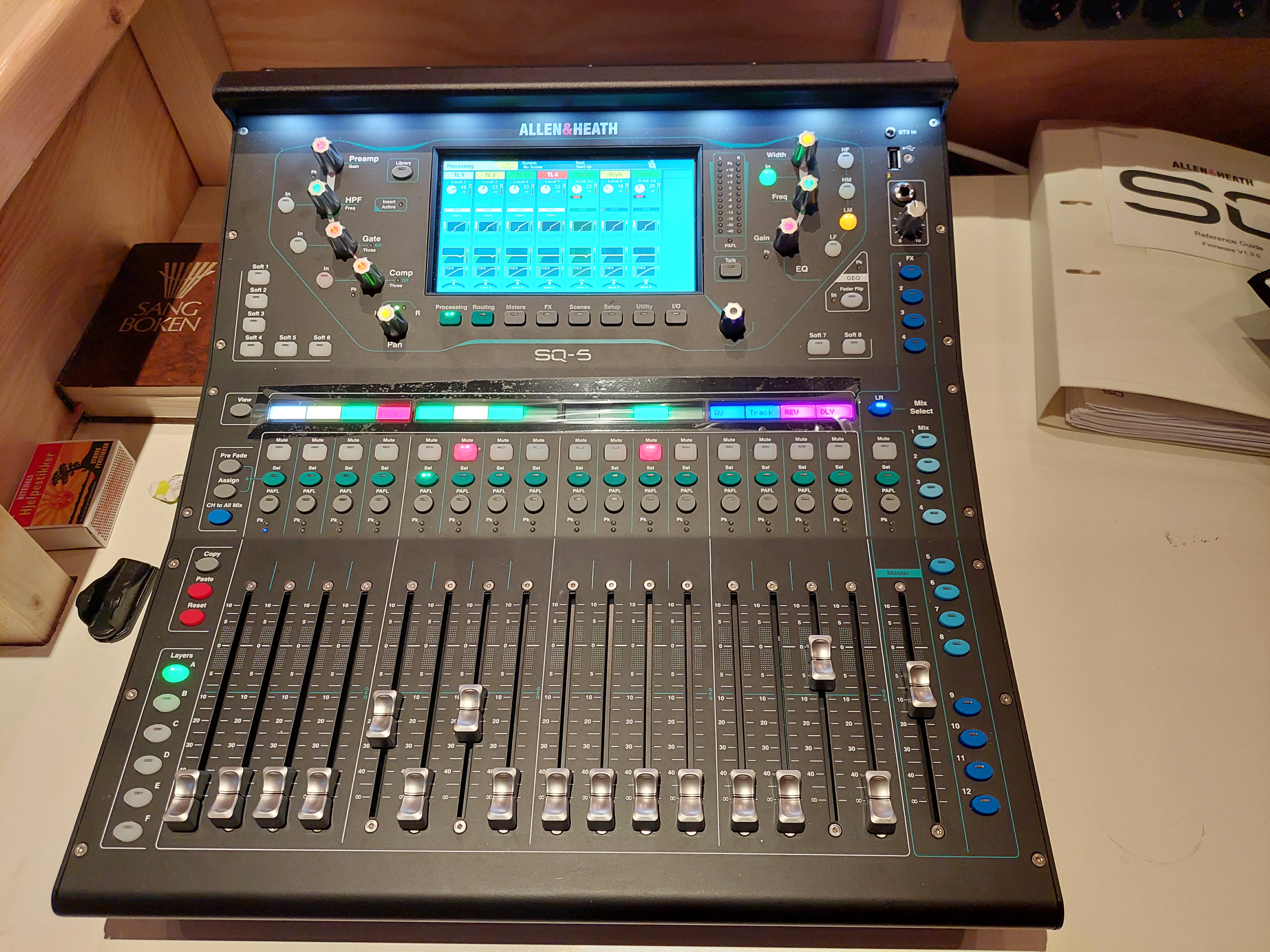 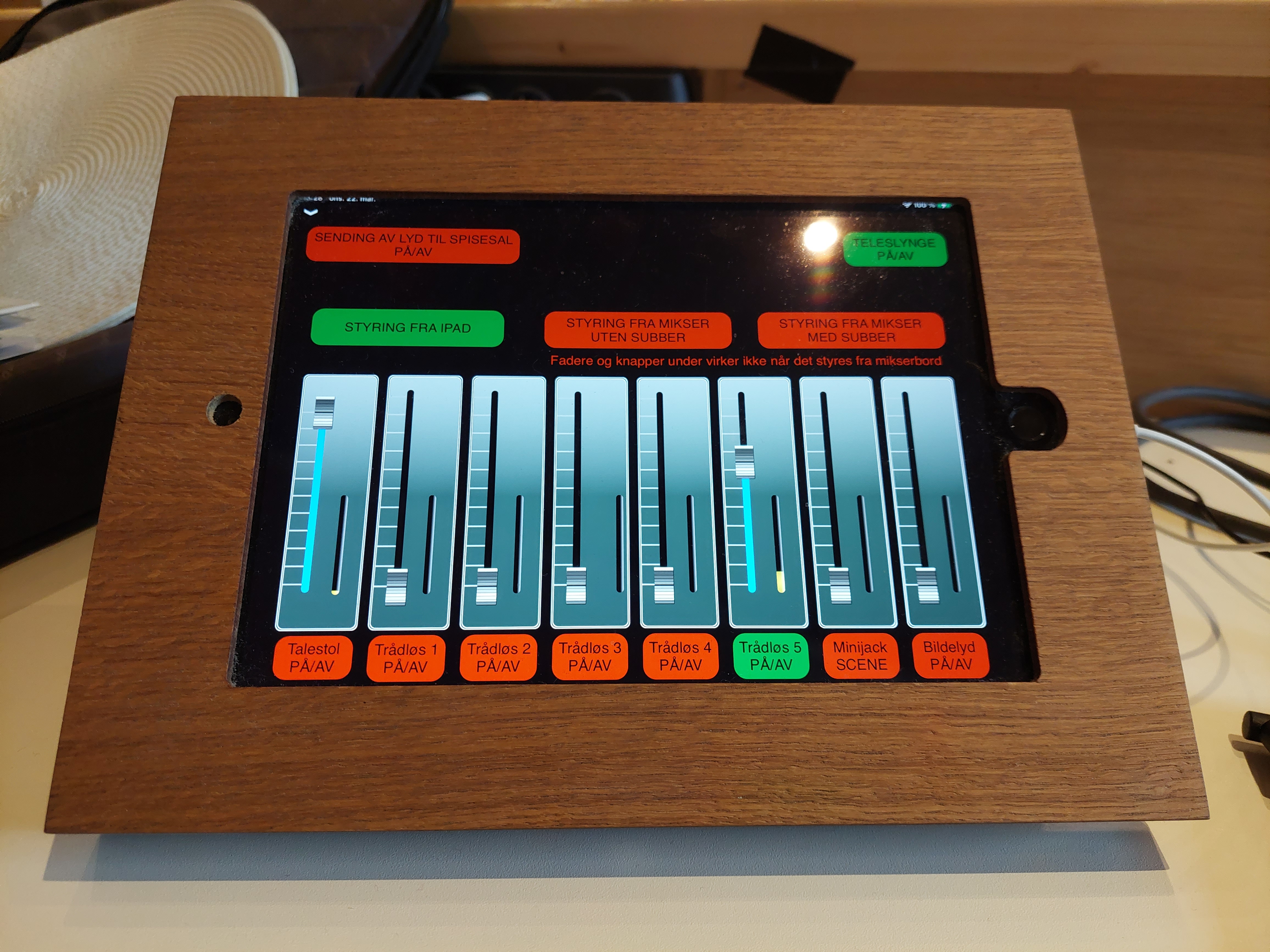 Tråløs mottager for bøylemikrofon			Tråløs håndholdt mikrofon	  Bøylemikrofon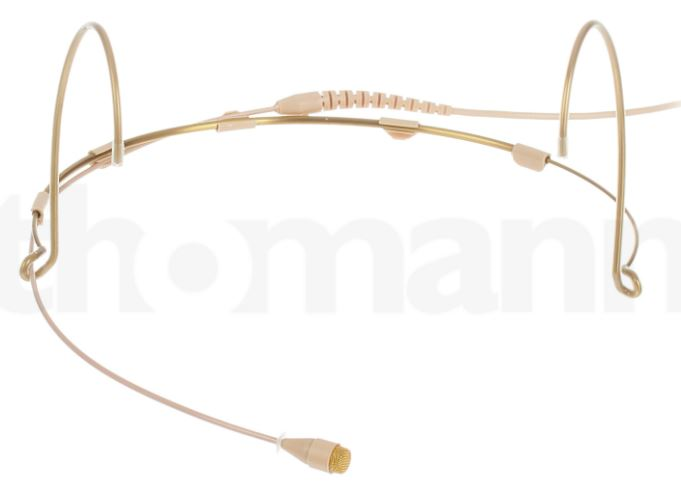 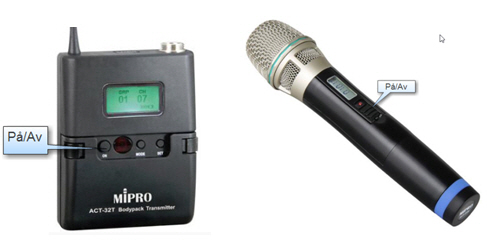 Bruk av enkel lydmikser I-Pad, se egen bruksanvisning.Bruk av PC og DVD-spiller 
DVD/CD-spilleren kobles til PC'n via USB tilkobling.
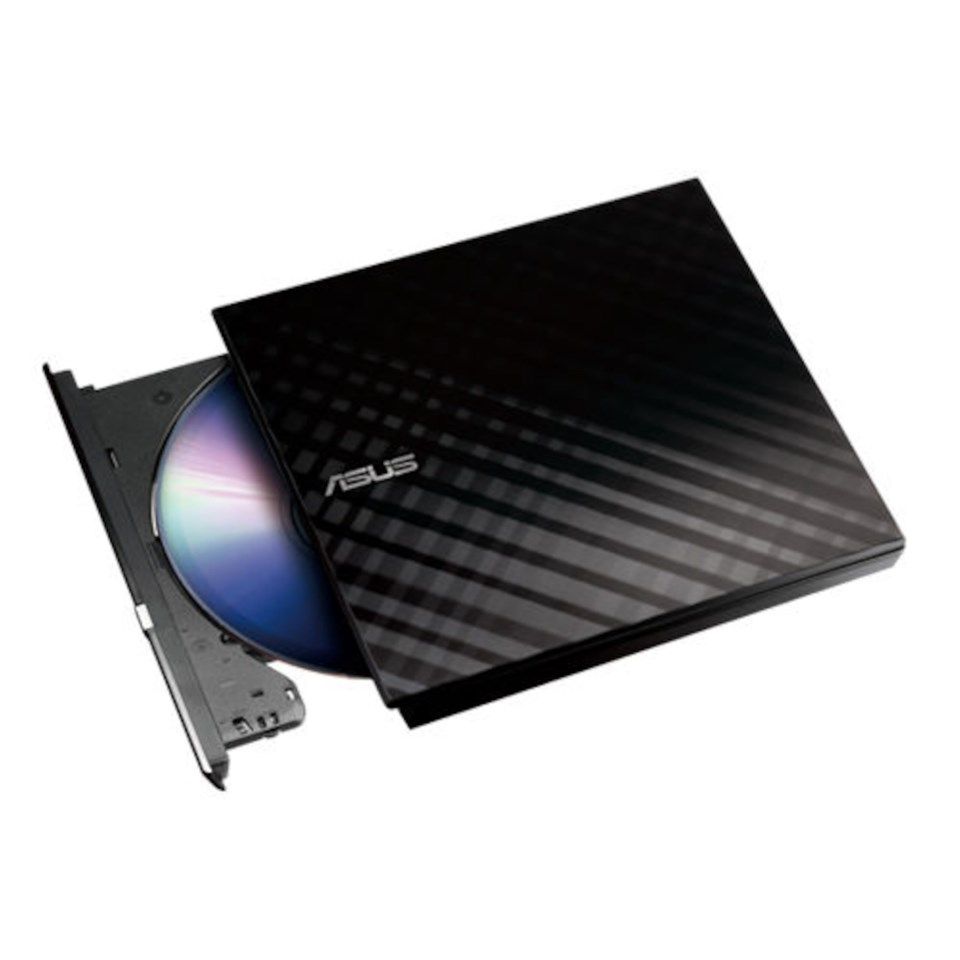 Når tilstelningen er ferdig rydder du tilbake mikrofoner der du fant de og skrur av strømmen på lydbordet og bryteren til forsterkeren ved døren til stollageret.Varmestyringsystemet FutureHomeMontert på kontor  består av:
SmartHub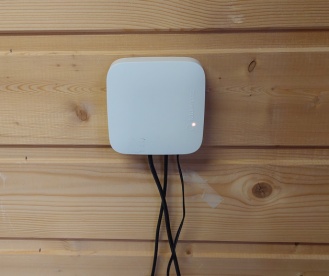 Følgende rom styres sentralt av enheten; Loftstue, Storsal, Spisesal og GrupperomSmartHub kommuniserer med termostatene trådløst.Nettbrett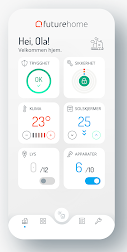 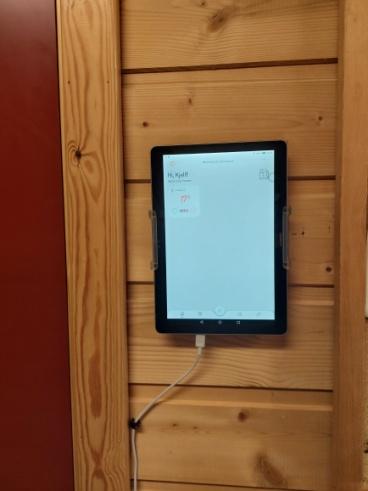 Nettbrett og mobiltelefoner kommuniserer trådløst med SmartHub via WIFI.Termostater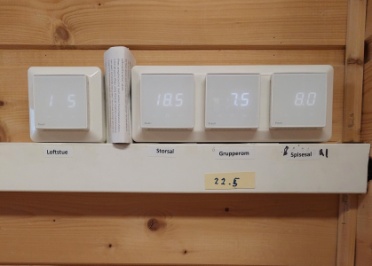 Disse er tilkoblet en temperaturføler i rommene.Termostatene er koblet til kontaktorer i sikringsskapet, som kobler ovnene inn og ut i henhold til målt temperatur i rommene.Systemet gjør det mulig å senke temperaturen på natten og i de timene som det eventuelt ikke er behov for tempererte rom. Det er ikke montert noen egen kjølefunksjon til systemet .
Ved tekniske spørsmål vedr. funksjonen av styrings APP, 
kontakt FutureHome Service tlf.512 04 454
Levert av T&B Installasjon, se Service - LeverandørerTilkopling til varmestyringen via mobiltelefon Brukes ved tilfelle med bortfall av WIFI.Dette fungerer kun med Smartelefon med Android OS (for eksempel Samsung)Koble til USB-ledning til varmestyringens HUBPå telefonen:WIFI skal være påMobilnettdata skal være påGå til Innstillinger /Tilkobling/Internettdeling/USB-internettdeling PÅ:Kjør appen FutureHome på telefonen. OBS! Kan ta litt tid å starte.LED-lyset på HUB skal lyse svakt rosa.Eventuell Reset av SmartHUB.Ta ut strømkabel og vent i 10 sekunder før du plugger inn strømkabelen igjen.Veiledning ved bruk av APP se bruksanvisningen https://support.futurehome.no/hc/noBredbånd tilknytningMisjonshuset har tilgang til Internet via fiberkabel fra Lillestrøm kommune.
Fiberkabelen er tilkoblet en ARUBA router som er montert under skrivebordet.
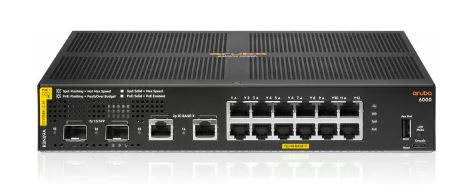 Aksesspunkter er montert  i  møterommene.
To aksessepunkter  i  storsalen og en i de tre andre rommene.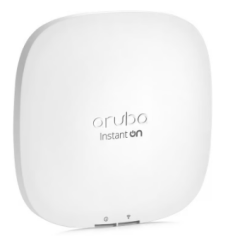 Aksesspunktene er tilkoblet routeren med CAT-kabler.SIDD = LKgjest, ingen passordOversikt over downlight-innstallasjonen i takMusikkrom
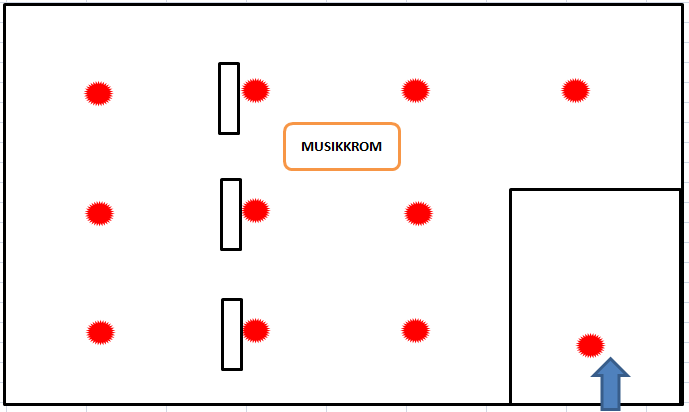 Spisesal
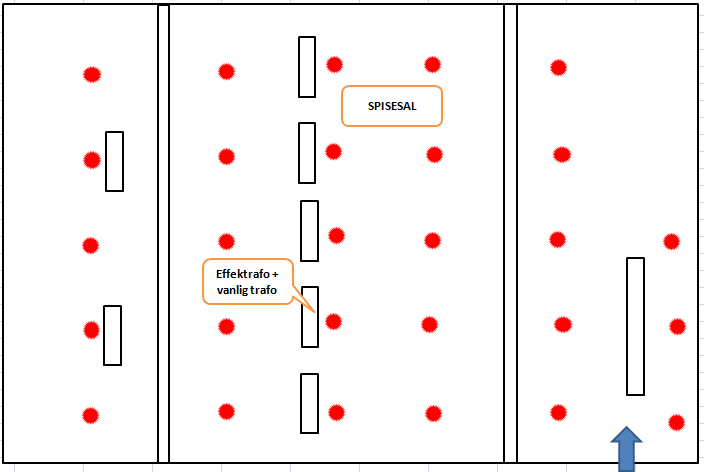 Grupperom
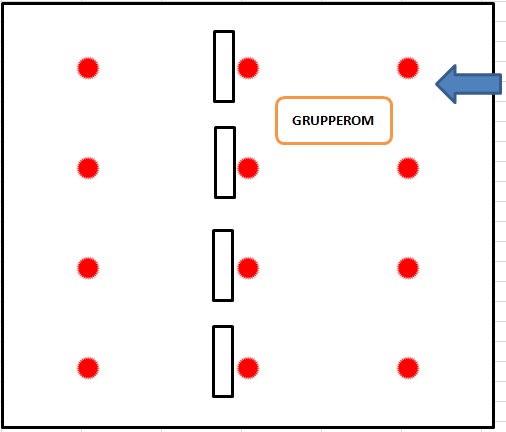 Inngang 1. etg
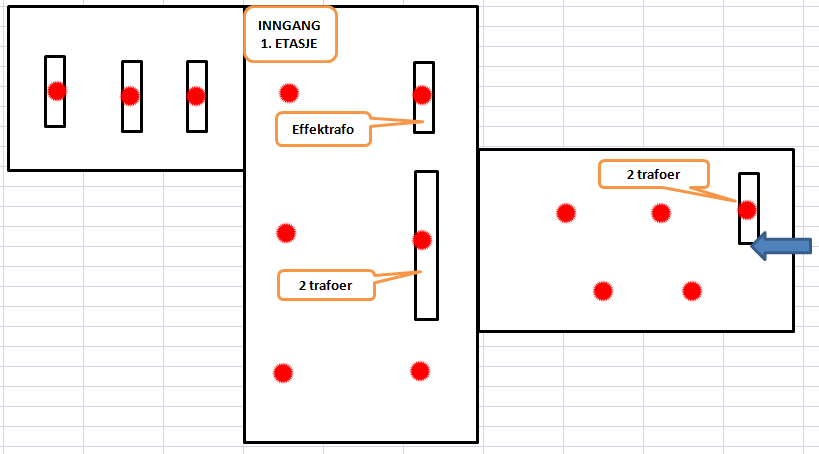 Inngang under etg.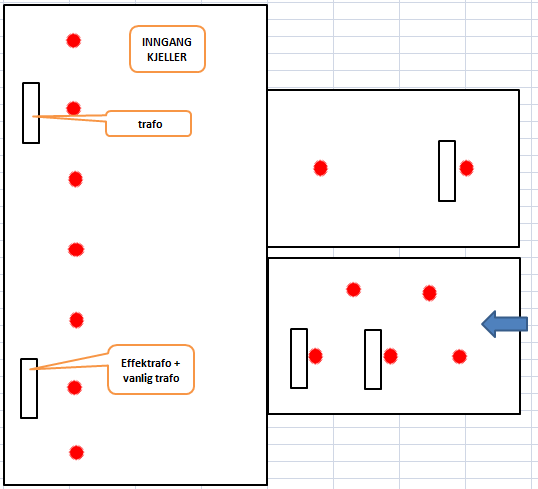 Kart over avløp
Service - LeverandørerService på kjøleromAktiv kjølingTelefon 930 04 717, 934 87 817 
Service på oppvaskmaskin på hovedkjøkkenEl.reparatøren Telefon 959 39 600Pål H. Foss  telefon 959 02 040 - 906  65 783palfoss@hotmail.comService på oppvaskmaskin i LoftstueASKO DWC5916FXXLS kjøpt hos Elon, Sørumsand 14.05.2018Service Aurskog Elektriske, Kristoffer 480 60 737Aurskog Ventilasjon og BlikkTelefon 63 86 38 35Add SecureTelefon  911 33 700ElektroT&B Hansen InstallasjonTelefon:  63 86 80 60Lilleborgkjemikaliejustering (såpemengde) på oppvaskmaskinRachid, telefon 917 44 553RørleggerSørumsand RørTelefon 63 82 61 33Vindusvask, utvendigStefan KrosbyBjørkelia 47, 1920 Fetsund917 39 691NordengrosTelefon 02330Industrivn.17, JessheimMaskinoppvaskmiddel Lilleborg Suma L46, Skyllemiddel Suma A7/A8
 Roland Norge - Service og reservedeler (Orgel)Roland ROD535, Serienr.: ZK40332Bjørn Martinsen, telefon 22730074Culina HovedkontorEnor ASHolmaveien 20, 1339 VøyenengaTelefonf: 67 17 10 50E-post: enor@culina.noPiano/Flygelstemmer:Klaververkstedet MusikksenterØvre Storgate 563018 DrammenKontaktperson: Andreas RingvoldTelefon: 93401338Lyd og video anleggKjøpt og installert av Audiens AS, SkedsmokorsetOverført til EET, https://www.eetgroup.com/no-noKontaktperson ts.stensrud@eet.noFjordkraft (via KNIF)StrømleverandørSørumsand Frie Misjonsforening11684768-0001HafslundStrømleverandør169792700001PG10148127 KNIF forsikringKundenr.: 516607Avtalenr.: 629420.7
Varmestyringen FutureHome
FutureHome Service tlf.512 04 454

Snørydding
Ole Christian Orderud, 48211460Viktige kontrollpunkter
Kondensvann i kjølerom
Kondensvann fra kjøleprosessen ledes i fra kjøleelementet i en slange ned i en rød plastbøtte. Vannmengden her må overvåkes og tømmes da det ved mye trafikk ut inn av kjølerommet kan dannes ganske mye vann.Utslagsvasker Storkjøkken
Disse utslagsvaskene har vannlåser og må kontrolleres en gang i blant. Dette gjelder særlig vannlåsen til vaskekommene i oppvasklinja.Utslagsvask vaskerom i underetasje
Denne utslagsvasken er hyppig i bruk under rengjøring så derfor må vannlåsen kontrolleres ofte. Sett en bøtte under og skru bunnen på vannlåsen av og fjern smuss og grus.Utslagsvask  vaktmesterrom
Vasken er lite i bruk så det bør tappes litt vann en gang i blant, (særlig på sommeren) da vannlåsen kan tørke ut.Utslagsvask vaskerom i 1.etasje
Ved bruk av moppevaskeren tømmes denne i utslagsvasken. Vannlåsen til vasken er derfor veldig utsatt for skitt, grus og lo og må derfor kontrolleres og rengjøres ofte.Dusjkabinetter i 1.etasje
Slukene i gulvet på disse tørker ut etter en tid da disse er lite brukt. Må påfylles vann med jevne mellomrom for å hindre kloakklukt.Utvendige askebegere (Sement ringer) 
En oppe og en nede.
Disse bør holdes øye med for fjerning av sigarettsneiper og søppelUtvendige kontrollpunkter i vinterhalvåret ved snøfall
Det er tegnet avtale Ole Christian Orderud vedr. snøbrøyting og eventuell strøing av parkeringsplasser og innkjøringer.

Etter snøfall må det måkes snø vekk fra inngangspartier og innkjøringer. Dette er viktig for å unngå vanskelige glatte issvuller.
Kommunens rydding av fortau kan også gi store hauger med snø i innkjøringene!